НАРУЧИЛАЦКЛИНИЧКИ  ЦЕНТАР ВОЈВОДИНЕул. Хајдук Вељкова бр. 1, Нови Сад(www.kcv.rs)ОБАВЕШТЕЊЕ О ЗАКЉУЧЕНОМ УГОВОРУ У  ПОСТУПКУ ЈАВНЕ НАБАВКЕ БРОЈ 136-15-О, п.4Врста наручиоца: ЗДРАВСТВОВрста предмета: Опис предмета набавке, назив и ознака из општег речника набавке: Набавка потрошног материјала за очну клинику за  потребе Клиничког центра Војводине - Пратећа потрошна опрема за комбиновану машину Constellaton33140000 – медицински потрошни материјал Уговорена вредност: 1.790.064,00  без ПДВ-а динара, односно 2.148.076,80 динара  са ПДВ-омКритеријум за доделу уговора: економски најповољнија ценаБрој примљених понуда:1Понуђена цена: Највиша: 1.790.064,00  динараНајнижа: 1.790.064,00  динараПонуђена цена код прихваљивих понуда:Највиша: 1.790.064,00   динара Најнижа: 1.790.064,00   динараДатум доношења одлуке о додели уговора: 26.06.2015.Датум закључења уговора: 07.07.2015.Основни подаци о добављачу:„Amicus SRB“ д.о.о., Милорада Јовановића 9, БеоградПериод важења уговора: До дана у којем добављач у целости испоручи наручиоцу добро.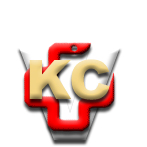 КЛИНИЧКИ ЦЕНТАР ВОЈВОДИНЕ21000 Нови Сад, Хајдук Вељка 1, Србија,телефон: + 381 21 487 22 05; 487 22 17; фаx : + 381 21 487 22 04; 487 22 16www.kcv.rs, e-mail: uprava@kcv.rs, ПИБ:101696893